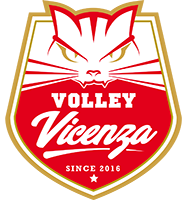 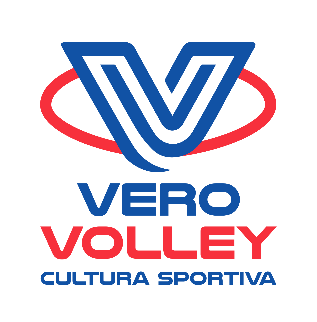 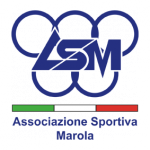 TORNEO DI CAPODANNO DOMENICA 30 Dicembre  2018Palestre: Sc. Medie Marola PRANZO: Il pranzo della domenica , servito presso lo stand  adiacente alla Scuola Media di Marola , sarà aperto ad atleti, dirigenti, allenatori e genitori al costo di € 10 / cadauno (comprendente bevande)Comunicare entro il 20/12 a info@marolavolley.it  numero partecipanti (diviso tra bambini ed adulti) e società.  ISCRIZIONE costo 10,00€ a persona pranzo compresoProgramma di Domenica:Ritrovo a Marola, in via Ippocastani, presso la Scuola Media, alle ore 8.15 per le squadre impegnate nella prima gara in programma presso i  campi. Arrivo nei campi di gara entro le ore 9.30 per le altre squadre.PROSPETTO PARTITE – DUE GIRONI DA 4 SQUADRECATEGORIE:  terza divisione / under 18         ---   seconda / prima divisioneAbbiamo bisogno dell’aiuto di segnapunti (non c’è referto ufficiale Fipav perciò lo possono fare sia le atlete di terza, seconda e prima div.che i genitori),di arbitri nelle quattro palestre (arbitri della società, allenatori),ENTRO SABATO 20 DICEMBRE ATTENDIAMO LA PRENOTAZIONE PER IL PRANZO DELLA DOMENICA(10,0€) PALESTRACAMPODATA/ORARIOSQUADRA ASQUADRA BA09,15/10,15ABB09,15/10,15EFA10,30/11,30CDB10,30/11,30GHA11,45/12,45DAPALESTRA MEDIE MAROLAB11,45/12,45HEPALESTRA MEDIE MAROLAA14,30/16,30B                        CB14,30/16,30FGA15,45/16,45DBB15,45/16,45HFA17,00/18,00ACB17,00/18,00GEA18.30PRIMA GIRONE ABCDSECONDA GIRONE ABCDB18.30PRIMA GIRONE EFGHSECONDA GIRONE EFGH